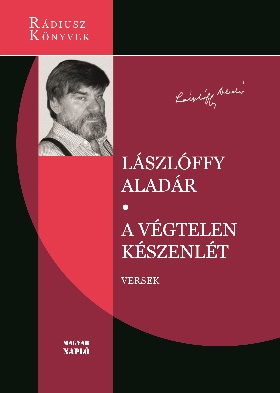 Széles KláraLászlóffy Aladár kötetérőlRészlet a könyv előszavából	Lászlóffy Aladár (1937–2009) „életműve olyan szövegkorpusz vagyszövegfolyam, amelynek minden műfaji megnyilatkozása – a jellegmeghatározólírán kívül a regénytől a novelláig (…) publicisztikától a tanulmányig (…) erudíció és nyelvteremtő ethosz bámulatosan szuverén egységében lélegzik.” – olvashatjuk egyik legutóbbi jellemzésében (Bertha Zoltán, 2014). Az „örök kultúra létteremtő és létfenntartó lényegét sugallja”. Ahonnan fakad, s amit teremt, az az „össztörténelmi és történelem fölötti, természeti és természet-mélyi, kulturális és kultúrateremtményi univerzum.” „Transzhisztorikus, transzkulturális lírai enciklopédizmus” – folytatódik a kitűnő összefoglalás.	Halála után gazdag hagyaték maradt hátra, köztük ötszáznál többvers, amely nem található életében megjelent köteteiben. A kötet céljaezek közreadása. Felmerült a kérdés, hogy mi legyen a publikálás alap-elve. Bizonyára tetszőbb képet mutatna, ha csak a versanyag javát válo-gattuk volna ki. De a távolibb, alaposabb, irodalomtörténeti perspektívát tartottuk/tartottam szem előtt. Minden kérdésben egyeztettünk Lászlóffy Gyöngyivel, a költő feleségével, özvegyével. Így arra töreked-tünk, hogy legalább elvileg „minden papírcetli” olvashatóvá legyen. Ezért bőven akad az olvasnivaló között zsengébb, kevésbé sikerült darab is. Ez abból is adódik, hogy amit a kezünkben tarthatunk, az nagyrészt – de nemcsak –, a költő ezredfordulón, majd ez után született lírája, élete utolsó napjáig. Előkerültek korábbi, sőt egészen korai versek is, amelyek szándékosan, vagy szándéktalanul kimaradtak az eddigi szemlékből. Ezzel a két pólussal nemcsak és nem elsősorban a költészet kezdeteiről és végéről tudunk meg újat, hanem arról is, ami keletkezésének, létezésé-nek egyedi forrása és fenntartó ereje. Így mintegy rivaldafénybe állítható az, ami a legláthatatlanabb, miközben legátütőbben lényegadó, sokszor rejtélyeket adó a versekben. Ilyen például a Lászlóffy Aladárnál jelen-lévő, „személyes madártávlat”. Az a merész szemszög, az a magaslat ez, ahonnan néz, láttat. Legszembetűnőbb ez a történelem, antropológia, kultúrtörténet képeinél. Ebben a vers együttesben felbukkan, előtérbe kerül maga az az életfordulat is, amikor a fiatal költő megrendülten meg-éli és megörökíti ennek az adománynak mint elhivatottságnak a meg-jelenését. A „szél” az, ami felkapja és viszi „messzibbre vitt, mint amennyim / jut a végtelenből. / réges-régen kirepített / már az életemből.” (Szél, 1960). De ugyanennek a megrendülésnek folytatása, elfogadása, beteljesülése az, hogy maga „a végtelen” élete, lénye részévé lesz: „beengedtem magamhoz a végtelent.”, „Elfogadott, rám lehelte üvegét.”, „nagyravágyó, óriás eszméletem / Félálomban ültet itt a végeken.”, „Aki ember, végre itt a végtelen / Fókuszában érzi magát jó helyen” (Visszhangok). Nem véletlen, hogy egymás után szerepelteti ezt a két verset a pálya-meghatározó Színhelyek című köte-tében (1965). Előkerült és ebben az új kötetben új hangsúllyal kaphat helyet az idézett Szél. Maga a költő veszi elő harminc év múltán, hogy 1990-ben, Versek párhuzama címen akkor friss pár-verssel egészítse ki, hangsúlyozza újra (Esti szél, 1990). Szintén a korábbi versek közül itt található meg az Aki a költő (1986), ahol ez a „szél”–„költő” asszociáció metaforikusan közeli, mintegy azonosítás, azonosulás: „A szél a költő”.	A hagyatékban talált kéziratanyag válogatás nélküli publikálása azt is magával hozta, hogy homloktérbe kerülhet a Lászlóffy-költészet-nek egy másik, szembetűnő jellegzetessége is. Az, hogy nem riad vissza a meghökkentő elme- és képzelet-szökellésektől, sem a talányos, rébusz-szerű versektől. „Afrikám, finnugorok földje,” – szólítja meg hazáját (2001). „Az egybe lehet visszaesni / vagy kiindulni kell az egyből.”– teszi fel máskor a kérdést (Akadémia, 2001). „Alföldi strucc nagyságú varjak / és kalahári kiskutyák.” – kerül egymás mellé két kép a Kommunikáció (2001) című versben. Az ilyenfajta versek is helyt kaptak a jelenlegi gyűjteményben.Lászlóffy Aladár: A végtelen készenlétMagyar Napló, Fókusz EgyesületRádiusz könyvek, sorozatszerkesztő: Jánosi ZoltánBudapest, 2019